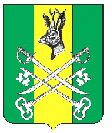 АДМИНИСТРАЦИЯ СЕЛЬСКОГО ПОСЕЛЕНИЯ «НОМОКОНОВСКОЕ»                                  ПОСТАНОВЛЕНИЕ«28» 02.2023 года											№ 6с. Номоконово«Об отмене постановления  «Об утверждении Порядка осуществления мониторинга и оценки бюджетных и налоговых правоотношений, приводящих к изменению доходов бюджета сельского поселения «Номоконовское» от 31.07.2017 № 9На основании протеста   межрайонного прокурора № 07-22б-2023 г от 13.02.2023 года на постановление № 9 от 31.07.2017 года «Об утверждении Порядка осуществления мониторинга и оценки бюджетных и налоговых правоотношений, приводящих к изменению доходов бюджета сельского поселения «Номоконовское»    администрация сельского поселения «Номоконовское» постановляет:1.   Постановление № 9 от 31.07.2017 года «Об утверждении Порядка осуществления мониторинга и оценки бюджетных и налоговых правоотношений, приводящих к изменению доходов бюджета сельского поселения «Номоконовское»    отменить.2. Настоящее постановление опубликовать (обнародовать) в соответствии с Уставом сельского поселения «Номоконовское»3. Постановление вступает в силу с момента его подписания.Глава сельского поселения «Номоконовское»					С.В. Алексеева